Building: 		Meeting House 	Date:  	         		Time:Control Point: Main entrance 	Assembly Point: Library SqFire & Rescue Service Attended: 	 YES / NO		Senior Fire Officer Attending:Comments:Completed By (Print Name):(Copies of form to be sent to SEF QSHE Team; Fire Advisor or Administrator – Electronically if possible)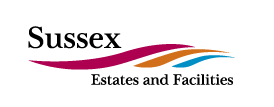 Doc. No: SEF-QSH-03-FM-     Management ProcedurePage:Page 1 of 1Management ProcedureRevision:Fire Marshal ChecklistDate:Fire Marshal ChecklistCustodian:Fire Marshal ChecklistAreaFloorWardenArea Reported Clear First floorGround floor